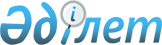 О внесении изменений в решение областного маслихата от 13 декабря 2010 года № 29/331 "Об областном бюджете на 2011-2013 годы"Решение Мангистауского областного маслихата от 27 октября 2011 года № 38/444. Зарегистрировано Департаментом юстиции Мангистауской области 02 ноября 2011 года № 2111

      В соответствии с Бюджетным кодексом Республики Казахстан от 4 декабря 2008 года и постановлением Правительства Республики Казахстан от 24 октября 2011 года № 1203 «О реализации Закона Республики Казахстан «О республиканском бюджете на 2011 - 2013 годы» областной маслихат РЕШИЛ:



      1. Внести в решение областного маслихата от 13 декабря 2010 года № 29/331 «Об областном бюджете на 2011 - 2013 годы» (зарегистрировано в Реестре государственной регистрации нормативных правовых актов за № 2091, опубликовано в газете «Огни Мангистау» от 25 декабря 2010 года № 213) следующие изменения:



      Утвердить областной бюджет на 2011 год согласно приложению 1 в следующих объемах:



      1) доходы - 72 155 845 тысяч тенге, в том числе по:

      налоговым поступлениям – 36 067 831 тысяча тенге;

      неналоговым поступлениям – 2 321 014 тысяч тенге;

      поступлениям от продажи основного капитала – 1 522 тысячи тенге;

      поступлениям трансфертов – 33 765 478 тысяч тенге;



      2) затраты – 71 739 193 тысячи тенге;



      3) чистое бюджетное кредитование – 3 081 482 тысячи тенге, в том числе:

      бюджетные кредиты – 3 772 329 тысяч тенге;

      погашение бюджетных кредитов – 690 847 тысяч тенге;



      4) сальдо по операциям с финансовыми активами – 1 093 394 тысячи тенге, в том числе:

      приобретение финансовых активов – 1 094 659 тысяч тенге;

      поступления от продажи финансовых активов государства – 1 265 тысяч тенге;



      5) дефицит (профицит) бюджета – 3 758 224 тысячи тенге;



      6) финансирование дефицита (использование профицита) бюджета – 3 758 224 тысячи тенге.



      в пункте 2:

      в подпункте 1):

      «Бейнеускому району» цифры «99,8» заменить цифрами «100,0»;

      «Каракиянскому району» цифры «78,9» заменить цифрами «54,0»;

      «Мангистаускому району» цифры «83,2» заменить цифрами «100,0»;

      «Тупкараганскому району» цифры «22,2» заменить цифрами «5,9»;

      «городу Актау» цифры «11,7» заменить цифрами «6,8»;

      «городу Жанаозен» цифры «64,3» заменить цифрами «63,6».



      в подпункте 2):

      «Тупкараганскому району» цифры «100,0» заменить цифрой «0»;



      в подпункте 3):

      «Тупкараганскому району» цифры «100,0» заменить цифрой «0»;



      в подпункте 5):

      «Тупкараганскому району» цифры «100,0» заменить цифрой «0»;



      в подпункте 6):

      «Бейнеускому району» цифры «99,8» заменить цифрами «100,0»;

      «Каракиянскому району» цифры «78,9» заменить цифрами «53,9»;

      «Мангистаускому району» цифры «83,4» заменить цифрами «100,0»;

      «Тупкараганскому району» цифры «25,0» заменить цифрами «6,0»;

      «городу Актау» цифры «11,7» заменить цифрами «6,7»;

      «городу Жанаозен» цифры «64,3» заменить цифрами «61,6».



      в пункте 8:

      цифры «295 556» заменить цифрами «333 751».



      2. Настоящее решение вводится в действие с 1 января 2011 года.      Председатель сессии                     Д. Нурмуханов      Секретарь областного

      маслихата                               Б. Жусупов      «СОГЛАСОВАНО»

      Начальник государственного

      учреждения «Управление экономики

      и бюджетного планирования

      Мангистауской области»

      Х. Нургалиева

      27 октября 2011 г.

ПРИЛОЖЕНИЕ 1

к решению областного маслихата

от 27 октября 2011 года № 38/444 Областной бюджет на 2011 год
					© 2012. РГП на ПХВ «Институт законодательства и правовой информации Республики Казахстан» Министерства юстиции Республики Казахстан
				Кат.
Кл
Пдк
Спк
Наименование
Сумма, тыс. тенге
1
2
3
1. ДОХОДЫ72 155 8451HАЛОГОВЫЕ ПОСТУПЛЕHИЯ36 067 83101Подоходный налог16 934 7032Индивидуальный подоходный налог16 934 70303Социальный налог15 211 5531Социальный налог15 211 55305Внутренние налоги на товары, работы и услуги3 921 5753Поступления за использование природных и других ресурсов3 920 7094Сборы за ведение предпринимательской и профессиональной деятельности8662HЕHАЛОГОВЫЕ ПОСТУПЛЕHИЯ2 321 01401Доходы от государственной собственности42 6461Поступления части чистого дохода государственных предприятий2 6964Доходы на доли участия в юридических лицах, находящихся в государственной собственности4 4525Доходы от аренды имущества, находящегося в государственной собственности22 0007Вознаграждения (интересы) по бюджетным кредитам, выданным из государственного бюджета13 49802Поступления от реализации товаров (работ, услуг) государственными учреждениями, финансируемыми из государственного бюджета6101Поступления от реализации товаров (работ, услуг) государственными учреждениями, финансируемыми из государственного бюджета61004Штрафы, пеня, санкции, взыскания, налагаемые государственными учреждениями, финансируемыми из государственного бюджета, а также содержащимися и финансируемыми из бюджета (сметы расходов) Национального Банка Республики Казахстан29 3841Штрафы, пени, санкции, взыскания, налагаемые государственными учреждениями, финансируемыми из государственного бюджета, а также содержащимися и финансируемыми из бюджета (сметы расходов) Национального Банка Республики Казахстан, за исключением поступлений от организаций нефтяного сектора29 38406Прочие неналоговые поступления2 248 3741Прочие неналоговые поступления2 248 3743ПОСТУПЛЕНИЯ ОТ ПРОДАЖИ ОСНОВНОГО КАПИТАЛА1 52201Продажа государственного имущества, закрепленного за государственными учреждениями1 5221Продажа государственного имущества, закрепленного за государственными учреждениями1 5224ПОСТУПЛЕНИЯ ТРАНСФЕРТОВ33 765 47801Трансферты из нижестоящих органов государственного управления2 516 2462Трансферты из районных (городских) бюджетов2 516 24602Трансферты из вышестоящих органов государственного управления31 249 2321Трансферты из республиканского бюджета31 249 232Фгр
Адм
Пр.
Ппр
Наименование
Сумма, тыс. тенге
1
2
3
2. ЗАТРАТЫ71 739 19301Государственные услуги общего характера1 381 411110Аппарат маслихата области40 907001Услуги по обеспечению деятельности маслихата области40 907282Ревизионная комиссия области22 439001Услуги по обеспечению деятельности ревизионной комиссии области22 439120Аппарат акима области1 132 452001Услуги по обеспечению деятельности акима области280 884002Создание информационных систем352 881003Организация деятельности центров обслуживания населения по предоставлению государственных услуг физическим и юридическим лицам по принципу «одного окна»73 378004Капитальные расходы государственных органов425 309257Управление финансов области87 321001Услуги по реализации государственной политики в области исполнения местного бюджета и управления коммунальной собственностью78 425009Организация приватизации коммунальной собственности3 210010Учет, хранение, оценка и реализация имущества, поступившего в коммунальную собственность5 490013Капитальные расходы государственных органов196258Управление экономики и бюджетного планирования области98 292001Услуги по реализации государственной политики в области формирования и развития экономической политики, системы государственного планирования и управления области97 317005Капитальные расходы государственных органов97502Оборона47 271250Управление по мобилизационной подготовке, гражданской обороне и организации предупреждения и ликвидации аварий и стихийных бедствий области47 271001Услуги по реализации государственной политики на местном уровне в области мобилизационной подготовки, гражданской обороны, организации предупреждения и ликвидации аварий и стихийных бедствий23 051003Мероприятия в рамках исполнения всеобщей воинской обязанности7 400004Мероприятия гражданской обороны областного масштаба5 000005Мобилизационная подготовка и мобилизация областного масштаба1 540009Капитальные расходы государственных органов10 28003Общественный порядок, безопасность, правовая, судебная, уголовно-исполнительная деятельность3 129 590252Исполнительный орган внутренних дел, финансируемый из областного бюджета2 938 990001Услуги по реализации государственной политики в области обеспечения охраны общественного порядка и безопасности на территории области2 509 438003Поощрение граждан, участвующих в охране общественного порядка1 829006Капитальные расходы государственных органов234 785013Услуги по размещению лиц, не имеющих определенного места жительства и документов45 328014Организация содержания лиц, арестованных в административном порядке66 139015Организация содержания служебных животных18 760016Проведение операции «Мак»2 792019Содержание, материально-техническое оснащение дополнительной штатной численности миграционной полиции, документирование оралманов23 301020Содержание и материально-техническое оснащение Центра временного размещения оралманов и Центра адаптации и интеграции оралманов36 618271Управление строительства области190 600003Развитие объектов органов внутренних дел190 60004Образование9 622 873252Исполнительный орган внутренних дел, финансируемый из областного бюджета54 547007Повышение квалификации и переподготовка кадров54 547253Управление здравоохранения области139 678003Повышение квалификации и переподготовка кадров23 209043Подготовка специалистов в организациях технического и профессионального, после среднего образования116 469260Управление туризма, физической культуры и спорта области721 513006Дополнительное образование для детей и юношества по спорту721 513261Управление образования области5 050 639001Услуги по реализации государственной политики на местном уровне в области образования54 655002Создание информационных систем1 019003Общеобразовательное обучение по специальным образовательным учебным программам363 451005Приобретение и доставка учебников, учебно-методических комплексов для областных государственных учреждений образования12 789006Общеобразовательное обучение одаренных детей в специализированных организациях образования204 813007Проведение школьных олимпиад, внешкольных мероприятий и конкурсов областного масштаба239 604008Капитальный, текущий ремонт объектов образования в рамках реализации стратегии региональной занятости и переподготовки кадров124 182010Повышение квалификации и переподготовка кадров81 642011Обследование психического здоровья детей и подростков и оказание психолого-медико-педагогической консультативной помощи населению70 329012Реабилитация и социальная адаптация детей и подростков с проблемами в развитии23 795013Капитальные расходы государственных органов850024Подготовка специалистов в организациях технического и профессионального образования1 830 703027Целевые текущие трансферты бюджетам районов (городов областного значения) на реализацию государственного образовательного заказа в дошкольных организациях образования819 170029Методическая работа85 972033Целевые текущие трансферты из республиканского бюджета бюджетам районов (городов областного значения) на ежемесячные выплаты денежных средств опекунам (попечителям) на содержание ребенка сироты (детей-сирот), и ребенка (детей), оставшегося без попечения родителей59 815034Обновление и переоборудование учебно-производственных мастерских, лабораторий учебных заведений технического и профессионального образования25 000035Приобретение учебного оборудования для повышения квалификации педагогических кадров28 000042Целевые текущие трансферты из республиканского бюджета бюджетам районов (городов областного значения) на обеспечение оборудованием, программным обеспечением детей-инвалидов, обучающихся на дому66 535045Целевые текущие трансферты из республиканского бюджета бюджетам районов (городов областного значения) на увеличение размера доплаты за квалификационную категорию учителям школ и воспитателям дошкольных организации образования121 484047Установление доплаты за организацию производственного обучения мастерам производственного обучения организаций технического и профессионального образования8 495048Целевые текущие трансферты бюджетам районов (городов областного значения) на оснащение учебным оборудованием кабинетов физики, химии, биологии в государственных учреждениях основного среднего и общего среднего образования102 400052Повышение квалификации, подготовка и переподготовка кадров в рамках реализации Программы занятости 2020550 735058Целевые текущие трансферты бюджетам районов (городов областного значения) на создание лингафонных и мультимедийных кабинетов в государственных учреждениях начального, основного среднего и общего среднего образования135 201113Целевые текущие трансферты из местных бюджетов40 000271Управление строительства области3 656 496007Целевые трансферты на развитие из республиканского бюджета бюджетам районов (городов областного значения) на строительство и реконструкцию объектов образования1 854 177008Целевые трансферты на развитие из областного бюджета бюджетам районов (городов областного значения) на строительство и реконструкцию объектов образования579 519037Строительство и реконструкция объектов образования1 222 80005Здравоохранение12 294 961253Управление здравоохранения области9 402 290001Услуги по реализации государственной политики на местном уровне в области здравоохранения66 379002Капитальный, текущий ремонт объектов здравоохранения в рамках реализации стратегии региональной занятости и переподготовки кадров371 873005Производство крови, ее компонентов и препаратов для местных организаций здравоохранения99 527006Услуги по охране материнства и детства76 560007Пропаганда здорового образа жизни89 705008Реализация мероприятий по профилактике и борьбе со СПИД в Республике Казахстан18 055009Оказание медицинской помощи лицам, страдающим туберкулезом, инфекционными заболеваниями, психическими расстройствами и расстройствами поведения, в том числе связанные с употреблением психоавктивных веществ1 818 716010Оказание амбулаторно-поликлинической помощи населению за исключением медицинской помощи, оказываемой из средств республиканского бюджета3 141 657011Оказание скорой медицинской помощи и санитарная авиация780 240012Реализация социальных проектов на профилактику ВИЧ-инфекции среди лиц находящихся и освободившихся из мест лишения свободы в рамках Государственной программы «Саламатты Қазақстан» на 2011-2015 годы1 561013Проведение патологоанатомического вскрытия18 228014Обеспечение лекарственными средствами и специализированными продуктами детского и лечебного питания отдельных категорий населения на амбулаторном уровне469 265015Создание информационных систем1 126016Обеспечение граждан бесплатным или льготным проездом за пределы населенного пункта на лечение37 450017Приобретение тест-систем для проведения дозорного эпидемиологического надзора875018Информационно-аналитические услуги в области здравоохранения18 259019Обеспечение больных туберкулезом противотуберкулезными препаратами71 872020Обеспечение больных диабетом противодиабетическими препаратами38 905021Обеспечение онкологических больных химиопрепаратами94 712026Обеспечение факторами свертывания крови при лечении взрослых, больных гемофилией117 269027Централизованный закуп вакцин и других медицинских иммунобиологических препаратов для проведения иммунопрофилактики населения564 521029Областные базы спецмедснабжения20 196033Капитальные расходы медицинских организаций здравоохранения1 409 024036Обеспечение тромболитическими препаратами больных с острым инфарктом миокарда30 034037Погашение кредиторской задолженности по обязательствам организаций здравоохранения за счет средств местного бюджета46 281271Управление строительства области2 892 671038Строительство и реконструкция объектов здравоохранения2 892 67106Социальная помощь и социальное обеспечение1 164 557256Управление координации занятости и социальных программ области853 176001Услуги по реализации государственной политики на местном уровне в области обеспечения занятости и реализации социальных программ для населения63 496002Предоставление специальных социальных услуг для престарелых и инвалидов в медико-социальных учреждениях (организациях) общего типа112 328004Создание информационных систем1 260013Предоставление специальных социальных услуг для инвалидов с психоневрологическими заболеваниями, в психоневрологических медико-социальных учреждениях (организациях)184 967014Предоставление специальных социальных услуг для престарелых, инвалидов, в том числе детей-инвалидов, в реабилитационных центрах37 125015Предоставление специальных социальных услуг для детей-инвалидов с психоневрологическими патологиями в детских психоневрологических медико-социальных учреждениях (организациях)219 739037Целевые текущие трансферты из республиканского бюджета бюджетам районов (городов областного значения) на реализацию мероприятий Программы занятости 202088 717113Целевые текущие трансферты из местных бюджетов100 000261Управление образования области280 225015Социальное обеспечение сирот, детей, оставшихся без попечения родителей248 053037Социальная реабилитация32 172265Управление предпринимательства и промышленности области29 806018Обучение предпринимательству участников Программы занятости 202029 806271Управление строительства области1 350039Строительство и реконструкция объектов социального обеспечения1 35007Жилищно-коммунальное хозяйство9 152 067271Управление строительства области7 637 675013Целевые трансферты на развитие бюджетам районов (городов областного значения) на развитие коммунального хозяйства775 049014Целевые трансферты на развитие из республиканского бюджета бюджетам районов (городов областного значения) на строительство и (или) приобретение жилья государственного коммунального жилищного фонда1 716 808027Целевые трансферты на развитие из республиканского бюджета бюджетам районов (городов областного значения) на развитие, обустройство и (или) приобретение инженерно-коммуникационной инфраструктуры4 979 781030Развитие объектов коммунального хозяйства41 237031Целевые трансферты на развитие из областного бюджета бюджетам районов (городов областного значения) на развитие, обустройство и (или) приобретение инженерно-коммуникационной инфраструктуры120 000056Целевые трансферты на развитие из республиканского бюджета бюджетам районов (городов областного значения) на развитие инженерно-коммуникационной инфраструктуры в рамках Программы занятости 20204 800279Управление энергетики и коммунального хозяйства области1 514 392001Услуги по реализации государственной политики на местном уровне в области энергетики и коммунального хозяйства45 355008Целевые трансферты на развитие бюджетам районов (городов областного значения) на развитие, обустройство и (или) приобретение инженерно-коммуникационной инфраструктуры20 000010Целевые трансферты на развитие бюджетам районов (городов областного значения) на развитие системы водоснабжения1 104 079014Целевые трансферты на развитие бюджетам районов (городов областного значения) на развитие коммунального хозяйства344 95808Культура, спорт, туризм и информационное пространство3 662 157259Управление архивов и документации области117 946001Услуги по реализации государственной политики на местном уровне по управлению архивным делом12 394002Обеспечение сохранности архивного фонда97 890004Создание информационных систем7 662260Управление туризма, физической культуры и спорта области1 191 570001Услуги по реализации государственной политики на местном уровне в сфере туризма, физической культуры и спорта29 717003Проведение спортивных соревнований на областном уровне28 153004Подготовка и участие членов областных сборных команд по различным видам спорта на республиканских и международных спортивных соревнованиях1 112 616005Создание информационных систем886013Регулирование туристкой деятельности20 198262Управление культуры области682 614001Услуги по реализации государственной политики на местном уровне в области культуры31 529002Создание информационных систем899003Поддержка культурно-досуговой работы110 201005Обеспечение сохранности историко-культурного наследия и доступа к ним180 420006Капитальный, текущий ремонт объектов культуры в рамках реализации стратегии региональной занятости и переподготовки кадров49 371007Поддержка театрального и музыкального искусства268 788008Обеспечение функционирования областных библиотек41 406263Управление внутренней политики области548 386001Услуги по реализации государственной внутренней политики на местном уровне161 878003Реализация региональных программ в сфере молодежной политики63 701007Услуги по проведению государственной информационной политики322 807264Управление по развитию языков области51 852001Услуги по реализации государственной политики на местном уровне в области развития языков40 852002Развитие государственного языка и других языков народов Казахстана11 000271Управление строительства области1 069 789016Развитие объектов культуры9 112017Развитие объектов спорта и туризма570 500018Развитие объектов архивов250 000034Целевые трансферты на развитие бюджетам районов (городов областного значения) на развитие объектов спорта203 177042Целевые трансферты на развитие бюджетам районов (городов областного значения) на развитие объектов культуры 37 00009Топливно-энергетический комплекс и недропользование6 336 710279Управление энергетики и коммунального хозяйства области6 336 710007Развитие теплоэнергетической системы2 000 000011Целевые трансферты на развитие бюджетам районов (городов областного значения) на развитие теплоэнергетической системы4 336 71010Сельское, водное, лесное, рыбное хозяйство, особо охраняемые природные территории, охрана окружающей среды и животного мира, земельные отношения5 810 984251Управление земельных отношений области28 177001Услуги по реализации государственной политики в области регулирования земельных отношений на территории области24 818002Создание информационных систем859003Регулирование земельных отношений2 000010Капитальные расходы государственных органов500254Управление природных ресурсов и регулирования природопользования области292 561001Услуги по реализации государственной политики в сфере охраны окружающей среды на местном уровне30 003002Установление водоохранных зон и полос водных объектов10 000005Охрана,защита,воспроизводство лесов и лесоразведение43 633008Мероприятия по охране окружающей среды206 487012Создание информационных систем953013Капитальные расходы государственных органов1 485255Управление сельского хозяйства области538 597001Услуги по реализации государственной политики на местном уровне в сфере сельского хозяйства43 512007Создание информационных систем953009Субсидирование стоимости услуг по подаче питьевой воды из особо важных групповых и локальных систем водоснабжения, являющихся безальтернативными источниками питьевого водоснабжения195 370010Государственная поддержка племенного животноводства43 000011Государственная поддержка повышения урожайности и качества производимых сельскохозяйственных культур14 074013Субсидирование повышения продуктивности и качества продукции животноводства20 277014Субсидирование стоимости услуг по доставке воды сельскохозяйственным товаропроизводителям1 486020Удешевление стоимости горюче-смазочных материалов и других товарно-материальных ценностей, необходимых для проведения весенне-полевых и уборочных работ 25 094026Целевые текущие трансферты бюджетам районов (городов областного значения) на проведение противоэпизоотических мероприятий106 372030Централизованный закуп ветеринарных препаратов по профилактике и диагностике энзоотических болезней животных, услуг по их профилактике и диагностике, организация их хранения и транспортировки (доставки) местным исполнительным органам районов (городов областного значения)1 216031Централизованный закуп изделий и атрибутов ветеринарного назначения для проведения идентификации сельскохозяйственных животных, ветеринарного паспорта на животное и их транспортировка (доставка) местным исполнительным органам районов (городов областного значения)87 243258Управление экономики и бюджетного планирования области63 835099Целевые текущие трансферты бюджетам районов (городов областного значения) для реализации мер социальной поддержки специалистов социальной сферы сельских населенных пунктов63 835271Управление строительства области2 235 151021Развитие объектов лесного хозяйства60 000022Развитие объектов охраны окружающей среды2 175 151279Управление энергетики и коммунального хозяйства области2 652 663029Целевые трансферты на развитие бюджетам районов (городов областного значения) на развитие системы водоснабжения2 652 66311Промышленность, архитектурная, градостроительная и строительная деятельность165 608267Управление государственного архитектурно-строительного контроля области24 938001Услуги по реализации государственной политики на местном уровне в сфере государственного архитектурно-строительного контроля23 767002Создание информационных систем757003Капитальные расходы государственных органов415271Управление строительства области44 034001Услуги по реализации государственной политики на местном уровне в области строительства42 568005Капитальные расходы государственных органов500023Создание информационных систем966272Управление архитектуры и градостроительства области96 636001Услуги по реализации государственной политики в области архитектуры и градостроительства на местном уровне56 568002Разработка комплексных схем градостроительного развития и генеральных планов населенных пунктов35 068113Целевые текущие трансферты из местных бюджетов5 00012Транспорт и коммуникации1 317 943268Управление пассажирского транспорта и автомобильных дорог области1 317 943001Услуги по реализации государственной политики на местном уровне в области транспорта и коммуникаций33 094002Развитие транспортной инфраструктуры548 604003Обеспечение функционирования автомобильных дорог616 159005Субсидирование пассажирских перевозок по социально значимым межрайонным (междугородним) сообщениям77 071007Целевые трансферты на развитие бюджетам районов (городов областного значения) на развитие транспортной инфраструктуры40 000011Капитальные расходы государственных органов3 01513Прочие1 335 603257Управление финансов области333 751012Резерв местного исполнительного органа области333 751256Управление координации занятости и социальных программ области54 600009Целевые текущие трансферты из республиканского бюджета бюджетам районов (городов областного значения) на поддержку частного предпринимательства в рамках программы «Дорожная карта бизнеса - 2020»54 600258Управление экономики и бюджетного планирования области46 165003Разработка или корректировка технико-экономического обоснования местных бюджетных инвестиционных проектов и концессионных проектов и проведение его экспертизы, консультативное сопровождение концессионных проектов46 165265Управление предпринимательства и промышленности области441 626001Услуги по реализации государственной политики на местном уровне в области развития предпринимательства и промышленности73 251014Субсидирование процентной ставки по кредитам в рамках программы «Дорожная карта бизнеса - 2020»223 598015Частичное гарантирование кредитов малому и среднему бизнесу в рамках программы «Дорожная карта бизнеса - 2020»123 441016Сервисная поддержка ведения бизнеса в рамках программы «Дорожная карта бизнеса - 2020»21 336271Управление строительства области459 462051Развитие индустриальной инфраструктуры в рамках программы «Дорожная карта бизнеса - 2020»459 46215Трансферты16 317 458257Управление финансов области16 317 458006Бюджетные изъятия12 731 130007Субвенции2 396 254011Возврат неиспользованных (недоиспользованных) целевых трансфертов271 609024Целевые текущие трансферты в вышестоящие бюджеты в связи с передачей функций государственных органов из нижестоящего уровня государственного управления в вышестоящий247 475026Целевые текущие трансферты из вышестоящего бюджета на компенсацию потерь нижестоящих бюджетов в связи с изменением законодательства670 9903. ЧИСТОЕ БЮДЖЕТНОЕ КРЕДИТОВАНИЕ3 081 482БЮДЖЕТНЫЕ КРЕДИТЫ3 772 32907Жилищно-коммунальное хозяйство3 166 253271Управление строительства области3 166 253009Кредитование бюджетов районов (городов областного значения) на строительство и (или) приобретение жилья466 253066Кредитование социально-предпринимательских корпораций на строительство жилья2 700 00010Сельское, водное, лесное, рыбное хозяйство, особо охраняемые природные территории, охрана окружающей среды и животного мира, земельные отношения356 076258Управление экономики и бюджетного планирования области356 076007Бюджетные кредиты местным исполнительным органам для реализации мер социальной поддержки специалистов социальной сферы сельских населенных пунктов356 07613Прочие250 000265Управление предпринимательства и промышленности области250 000009Предоставление бюджетных кредитов для содействия развитию предпринимательства на селе в рамках Программы занятости 2020250 000Кат.
Кл
Пдк
Спк
Наименование
Сумма, тыс. тенге
1
2
3
5ПОГАШЕНИЕ БЮДЖЕТНЫХ КРЕДИТОВ690 84701Погашение бюджетных кредитов690 8471Погашение бюджетных кредитов, выданных из государственного бюджета322 7952Возврат сумм неиспользованных бюджетных кредитов368 052Фгр
Адм
Пр
Ппр
Наименование
Сумма, тыс. тенге
1
2
3
4. САЛЬДО ПО ОПЕРАЦИЯМ С ФИНАНСОВЫМИ АКТИВАМИ1 093 394Приобретение финансовых активов1 094 65913Прочие1 094 659257Управление финансов области1 019 059005Формирование или увеличение уставного капитала юридических лиц1 019 059258Управление экономики и бюджетного планирования области75 600065Формирование или увеличение уставного капитала юридических лиц75 600Кат.
Кл
Пдк
Спк
Наименование
Сумма, тыс. тенге
1
2
3
6Поступления от продажи финансовых активов государства1 26501Поступления от продажи финансовых активов государства 1 2651Поступления от продажи финансовых активов внутри страны1 265Наименование
Сумма, тыс. тенге
1
2
3
5. ДЕФИЦИТ (ПРОФИЦИТ) БЮДЖЕТА-3 758 2246. ФИНАНСИРОВАНИЕ ДЕФИЦИТА (ИСПОЛЬЗОВАНИЕ ПРОФИЦИТА) БЮДЖЕТА3 758 224